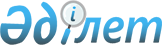 Мемлекеттік мүлікті республикалық меншіктен коммуналдық меншікке берудің кейбір мәселелері туралыҚазақстан Республикасы Үкіметінің 2015 жылғы 31 қазандағы № 873 қаулысы

      «Мемлекеттік заңды тұлғаларға бекітіліп берілген мемлекеттік мүлікті мемлекеттік меншіктің бір түрінен екіншісіне беру қағидасын бекіту туралы» Қазақстан Республикасы Үкіметінің 2011 жылғы 1 маусымдағы № 616 қаулысына сәйкес Қазақстан Республикасының Үкіметі

ҚАУЛЫ ЕТЕДІ:



      1. Осы қаулыға қосымшаға сәйкес жалпы құны 86239050,0 (сексен алты миллион екі жүз отыз тоғыз мың елу) теңге тұратын «Қостанай қаласындағы қатты тұрмыстық қалдықтарды басқару жүйесін жаңғырту жобаларына инвестициялар негіздемесі» негіздемесі бойынша құжаттама республикалық меншіктен «Қазақстан Республикасы Энергетика министрлігі» мемлекеттік мекемесінің теңгерімінен Қостанай облысының коммуналдық меншігіне берілсін.



      2. Қазақстан Республикасы Қаржы министрлігінің Мемлекеттік мүлік және жекешелендіру комитеті Қазақстан Республикасы Энергетика министрлігімен және Қостанай облысының әкімдігімен бірлесіп, заңнамада белгіленген тәртіппен осы қаулыға қосымшада көрсетілген мүлікті қабылдау-тапсыру жөніндегі қажетті ұйымдастыру іс-шараларын жүзеге асырсын.



      3. Осы қаулы қол қойылған күнінен бастап қолданысқа енгізіледі.      Қазақстан Республикасының

      Премьер-Министрі                           К. Мәсімов

Қазақстан Республикасы

Үкіметінің       

2015 жылғы 31 қазандағы

№ 873 қаулысына     

қосымша         

«Қостанай қаласында тұрмыстық қатты қалдықтарды басқару жүйесін

жаңғырту жобаларына инвестициялар негіздемесі» негіздемесі

бойынша құжаттама
					© 2012. Қазақстан Республикасы Әділет министрлігінің «Қазақстан Республикасының Заңнама және құқықтық ақпарат институты» ШЖҚ РМК
				Р/с

№Құжаттаманың атауыҚұжат

түріДана саныПарақ

саны1.«Қостанай қаласында тұрмыстық қатты қалдықтарды басқару жүйесін жаңғырту жобасына инвестициялар негіздемесі»: 35822.1-том, 1-бөлім. Жалпы түсіндірме жазба. Тұрмыстық қатты қалдықтарды сұрыптау/өңдеукітап37923.1-том, 2-бөлім. Жалпы түсіндірме жазба. Тұрмыстық қатты қалдықтарды сұрыптау/өңдеу, қаржы-экономикалық талдаукітап32584.2-том. Жалпы түсіндірме жазба. ЭӘӘБ (Экономикалық және әлеуметтік әсерді бағалау) кітап32285.3-том. Жалпы түсіндірме жазба. Қоршаған ортаға әсерді алдын ала бағалау (алдын ала ҚОӘБ)кітап32616.4-том (альбом). Графикалық материалдар кітап33667.5-том. Жиынтық сметалық есеп-қисапкітап32138.6-том. Сметалық есеп-қисапкітап38799.7-том. Қосымшалар (шығыс-рұқсат құжаттары)кітап358210.2013 жылғы 30 қыркүйектегі № 13-0175/13 мемлекеттік сараптама қорытындысының түпнұсқасы15311.Қостанай қаласы бойынша жобаның электрондық нұсқасыдиск1